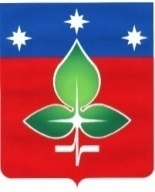 Ревизионная комиссия города Пущино                                 ИНН 5039005761, КПП503901001, ОГРН 1165043053042ул. Строителей, д.18а , г. Пущино, Московская область, 142290Тел. (4967) 73-22-92; Fax: (4967) 73-55-08ЗАКЛЮЧЕНИЕ по результатам финансово-экономической экспертизы проекта постановления Администрации городского округа Пущино «Об утверждении муниципальной программы «Образование» на 2020 – 2024 годы»19 декабря 2019 годаОснование для проведения экспертизы: Настоящее заключение составлено по итогам финансово-экономической экспертизы проекта постановления Администрации городского округа Пущино «Об утверждении муниципальной программы «Образование» на 2020 – 2024 годы» на основании:- пункта 2 статьи 157 «Бюджетные полномочия органов государственного (муниципального) финансового контроля» Бюджетного кодекса Российской Федерации;- подпункта 7 пункта 2 статьи 9 «Основные полномочия контрольно-счетных органов» Федерального закона Российской Федерации от 07.02.2011 № 6-ФЗ «Об общих принципах организации и деятельности контрольно-счетных органов субъектов Российской Федерации и муниципальных образований»;- подпункта 3 пункта 4.9 статьи 4 Положения о Ревизионной комиссии города Пущино, утвержденного Решением Совета депутатов города от 19 февраля 2015 г. N 68/13 (с изменениями и дополнениями);- пункта 11 раздела III Порядка формирования и реализации муниципальных программ городского округа Пущино Московской области, утвержденного Постановлением Администрации городского округа Пущино от 08.11.2016 № 515-п (с изменениями и дополнениями).1. Цель экспертизы: выявление факторов риска при формировании средств бюджета, создающих условия для последующего неправомерного и (или) неэффективного использования средств бюджета, анализ достоверности оценки объема расходных обязательств, оценка правомерности и обоснованности структуры расходных обязательств муниципальной программы «Образование» на 2020 – 2024 годы (далее – проект Программы). 2. Предмет экспертизы: проект Программы, материалы и документы финансово-экономических обоснований указанного проекта в части, касающейся расходных обязательств городского округа Пущино.3. Правовую основу финансово-экономической экспертизы проекта Программы составляют следующие правовые акты: Бюджетный кодекс Российской Федерации, Федеральный закон от 06.10.2003 № 131-ФЗ «Об общих принципах организации местного самоуправления в Российской Федерации, постановление Администрации городского округа  Пущино от 25.11.2019 №492-п «Об утверждении перечня муниципальных программ городского округа Пущино», Распоряжение  председателя Ревизионной комиссии города Пущино от 25 декабря 2017 года № 09 «Об утверждении Стандарта внешнего муниципального финансового контроля «Финансово-экономическая экспертиза проектов муниципальных программ».В соответствии с Постановлением Администрации города Пущино от 08.11.2016 №515-п «Об утверждении порядка разработки и реализации муниципальных программ городского округа Пущино Московской области» (с изменениями и дополнениями) с проектом Программы представлены следующие документы:1) проект Постановления Администрации городского округа Пущино «Об утверждении муниципальной программы «Образование» на 2020-2024 годы;2) паспорт муниципальной программы «Образование» на 2020-2024 годы;3) текстовая часть проекта Программы:- общая характеристика сферы реализации муниципальной программы, в том числе формулировка основных проблем в указанной сфере, инерционный прогноз ее развития;- прогноз развития сферы образования с учетом реализации Муниципальной программы, включая возможные варианты решения проблемы, оценку преимуществ и рисков, возникающих при выборе различных вариантов решения проблемы;- перечень подпрограмм и краткое их описание;- обобщенная характеристика основных мероприятий с обоснованием необходимости их осуществления (в том числе влияние мероприятий на достижение показателей, предусмотренных в указах Президента Российской Федерации, обращениях Губернатора Московской области);- перечень приоритетных проектов, реализуемых в рамках муниципальной программы, с описанием целей и механизмов реализации;4) планируемые результаты реализации муниципальной программы «Образование» на 2020-2024 годы;5) методика расчета значений планируемых результатов реализации муниципальной программы «Образование» на 2020-2024 годы;	6) порядок взаимодействия ответственного за выполнение мероприятия подпрограммы с заказчиком муниципальной программы;	7) состав, форма и сроки представления отчетности о ходе реализации мероприятий муниципальной программы;	8) Подпрограмма I «Дошкольное образование» (паспорт и перечень мероприятий);	9) Подпрограмма II «Общее образование» (паспорт и перечень мероприятий);10) Подпрограмма III «Дополнительное образование, воспитание и психолого-социальное сопровождение детей» (паспорт и перечень мероприятий);11) Подпрограмма VI «Обеспечивающая подпрограмма» (паспорт и перечень мероприятий).4. При проведении экспертизы представленного проекта постановления установлено следующее:4.1. В соответствии с п.1 раздела III Постановления Администрации города Пущино от 08.11.2016 № 515-п «Об утверждении Порядка разработки и реализации муниципальных программ городского округа Пущино Московской области» (с изменениями и дополнениями) проект Программы разрабатывался на основании Перечня муниципальных программ городского округа Пущино Московской области, утверждаемого Постановлением Администрации городского округа Пущино №492-п от 25.11.2019.4.2. Целью проекта Программы является обеспечение качественного образования и успешной социализации детей и молодежи, создание условий для эффективного развития образования, направленного на обеспечение доступности качественного образования, отвечающего требованиям современного инновационного социально-экономического развития;4.3. Проект Программы выделяет ряд проблем, решение которых представляется необходимым в рамках муниципальной программы «Образование» на 2020-2024 годы:- укрепление материально-технической базы и обеспечение всех необходимых условий образовательного процесса в рамках внедрения федеральных государственных стандартов дошкольного, начального общего, основного общего и среднего общего образования в образовательных учреждениях городского округа Пущино;- обеспечение доступности образовательных услуг для детей с ограниченными возможностями здоровья;- обеспечение высокого уровня готовности к сдаче итоговой аттестации и поступлению в востребованные организации профессионального и высшего образования;- обновление кадрового состава, привлечение молодых специалистов;- создание условий для непрерывного профессионального развития педагогов.4.4. В Подпрограммах отсутствуют характеристика проблем, решаемых посредством мероприятий и концептуальные направления реформирования, модернизации преобразования отдельных сфер социально-экономического развития городского округа Пущино Московской области, реализуемых в рамках подпрограммы.4.5. Объем финансирования муниципальной программы на 2019 год в соответствии с требованием пункта 13 раздела III постановления Администрации города Пущино от 08.11.2016 № 515-п «Об утверждении Порядка разработки и реализации муниципальных программ городского округа Пущино Московской области» (с изменениями и дополнениями) приведен в соответствие с решением Совета Депутатов городского округа Пущино №28/06 от 28.11.2019 «О бюджете городского округа Пущино на 2020 год и на плановый период 2021 и 2022 годов». Объем и источники финансирования муниципальной программы приведены в Таблице №1.Таблица №1Общий объем финансирования мероприятий Программы составляет 2107904 тыс. рублей, из которых 1262705 тыс. рублей – средства бюджета Московской области, 837320 тыс. рублей – средства бюджета городского округа Пущино, 4500 тыс. рублей - внебюджетные источники, 3379 тыс. рублей – средства федерального бюджета.Расходы на финансирование Подпрограммы I «Дошкольное образование» составляют 866020 тыс. рублей, из которых 526235 тыс. рублей – средства бюджета Московской области, 336785 тыс. рублей – средства бюджета городского округа Пущино, 3000 тыс. рублей – внебюджетные источники. Средства федерального бюджета не предусмотрены.Расходы на финансирование Подпрограммы II «Общее образование» составляют 943304 тыс. рублей, из которых 735600 тыс. рублей – средства бюджета Московской области, 202825 тыс. рублей – средства бюджета городского округа Пущино, 1500 тыс. рублей – внебюджетные источники, 3379 тыс. рублей – средства федерального бюджета.Расходы на финансирование Подпрограммы III «Дополнительное образование, воспитание и психолого-социальное сопровождение детей» составляют 260820 тыс. рублей, из которых 870 тыс. рублей – средства бюджета Московской области, 259950 тыс. рублей – средства бюджета городского округа Пущино. Внебюджетные источники и средства федерального бюджета не предусмотрены.Расходы на финансирование Подпрограммы VI «Обеспечивающая подпрограмма» составляют 37760 тыс. рублей из средств бюджета городского округа Пущино. Средства бюджета Московской области, внебюджетные источники и средства федерального бюджета не предусмотрены.	4.6. Контроль за реализацией муниципальной программы осуществляется главой городского округа Пущино и в соответствии с Порядком разработки и реализации муниципальных программ городского округа Пущино Московской области, утвержденным Постановлением Администрации городского округа Пущино от 08.11.2016 №515-п.ВыводыПроект муниципальной программы «Образование» на 2020 – 2024 годы утверждается в соответствии со ст.179 Бюджетного кодекса РФ. Объем финансирования муниципальной программы, соответствует объемам бюджетных ассигнований, предусмотренных Решением Совета депутатов городского округа Пущино №28/06 от 28.11.2019 «О бюджете городского округа Пущино на 2020 год и на плановый период 2021 и 2022 годов».Общий объем финансирования мероприятий Программы составляет 2107904 тыс. рублей, из которых 1262705 тыс. рублей – средства бюджета Московской области, 837320 тыс. рублей – средства бюджета городского округа Пущино, 4500 тыс. рублей - внебюджетные источники, 3379 тыс. рублей – средства федерального бюджета.Контроль за реализацией муниципальной программы осуществляется главой городского округа Пущино и в соответствии с Порядком разработки и реализации муниципальных программ городского округа Пущино Московской области, утвержденным Постановлением Администрации городского округа Пущино от 08.11.2016 №515-п.ПредложенияДобавить во все подпрограммы муниципальной программы «Образование» на 2020-2024 годы характеристику проблем, решаемых посредством мероприятий и концептуальные направления реформирования, модернизации, преобразования отдельных сфер социально экономического развития городского округа Пущино.Председатель                                                                                                         Е.Е. ПрасоловаИсточники финансирования Расходы (тыс. руб.) муниципальной программы, в том числе по годам:Расходы (тыс. руб.) муниципальной программы, в том числе по годам:Расходы (тыс. руб.) муниципальной программы, в том числе по годам:Расходы (тыс. руб.) муниципальной программы, в том числе по годам:Расходы (тыс. руб.) муниципальной программы, в том числе по годам:Расходы (тыс. руб.) муниципальной программы, в том числе по годам:Источники финансирования Всего2020 год2021  год2022 год2023 год2024 годСредства бюджета Московской области1262705252067253437253067252067252067Средства бюджета муниципального образования837320166090165760168890168290168290Внебюджетные средства4500900900900900900Средства федерального бюджета337901127225200Всего, в том числе по годам:2107904419057421224425109421257421257